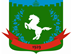 Томская область Томский районМуниципальное образование «Зональненское сельское поселение»ИНФОРМАЦИОННЫЙ БЮЛЛЕТЕНЬПериодическое официальное печатное издание, предназначенное для опубликованияправовых актов органов местного самоуправления Зональненского сельского поселенияи иной официальной информации                                                                                                                         Издается с 2005г.  п. Зональная Станция                                                                         	              № 40 от 26.04.2021ТОМСКАЯ ОБЛАСТЬТОМСКИЙ РАЙОНАДМИНИСТРАЦИЯ ЗОНАЛЬНЕНСКОГО СЕЛЬСКОГО ПОСЕЛЕНИЯП О С Т А Н О В Л Е Н И Е«26» апреля 2021года	                                    №106      В соответствии с требованиями статьи 184 Бюджетного кодекса Российской Федерации,ПОСТАНОВЛЯЮ:Утвердить Порядок и сроки составления проекта местного бюджета муниципального образования «Зональненское сельское поселение» согласно приложению к настоящему Постановлению.Разместить постановление в официальном печатном издании Зональненского сельского поселения «Информационный бюллетень Зональненского сельского поселения» и на официальном сайте муниципального образования «Зональненское сельское поселение» (www.admzsp.ru).Настоящее постановление вступает в силу с момента его официального опубликования.Контроль за исполнением настоящего постановления оставляю за собой.Глава поселения                                                        (Глава Администрации)                                                                            Е.А. КоноваловаПриложениеУтвержденпостановлениемАдминистрации Зональненского сельского поселенияот 26 апреля 2021 г. N 106Порядок и сроки составления проекта местного бюджета муниципального образования «Зональненское сельское поселение»1.Общие положения1.1. Настоящий Порядок составления проекта местного бюджета муниципального образования «Зональненское сельское поселение» (далее – Порядок) разработан в соответствии с требованиями статьи 184 Бюджетного Кодекса Российской Федерации.1.2. Порядок регламентирует процедуру составления проекта местного бюджета муниципального образования «Зональненское сельское поселение» (далее – проект местного бюджета) в целях обеспечения системности планирования и установления единого порядка формирования основных параметров местного бюджета.1.3. Проект местного бюджета составляется в соответствии с действующим на момент начала разработки проекта налоговым и бюджетным законодательством.1.4. Основные понятия и термины, применяемые в настоящем Порядке, используются в соответствии с определениями, установленными Бюджетным кодексом Российской Федерации.2. Сведения, необходимые для составления проекта местного бюджета2.1. Составление проекта местного бюджета основывается на:- положениях послания Президента Российской Федерации Федеральному Собранию Российской Федерации, определяющих бюджетную политику (требования к бюджетной политике) в Российской Федерации;- основных направлениях бюджетной политики Российской Федерации (основных направлениях бюджетной политики субъектов Российской Федерации, основных направлениях бюджетной политики муниципальных образований);- прогнозе социально-экономического развития муниципального образования «Зональненское сельское поселение» (далее – муниципальное образование);- бюджетном прогнозе (проекте бюджетного прогноза, проекте изменений бюджетного прогноза) на долгосрочный период;- муниципальных (или ведомственно-целевых) программах (проектах муниципальных (или ведомственно-целевых) программ, проектах изменений указанных программ).3. Составление проекта местного бюджета3.1. Проект местного бюджета составляется на основе прогноза социально-экономического развития муниципального образования в целях финансового обеспечения расходных обязательств.Проект решения о местном бюджете должен содержать основные характеристики местного бюджета (общий объем доходов бюджета, общий объем расходов бюджета, дефицит (профицит) бюджета), а также иные показатели, установленные Бюджетным кодексом Российской Федерации, нормативными правовыми актами муниципального образования «Зональненское сельское поселение» (кроме решений о местном бюджете).3.2. Проект местного бюджета составляется и утверждается сроком на один год (на очередной финансовый год) и включает в себя:- перечень главных администраторов доходов местного бюджета;- перечень главных администраторов источников финансирования дефицита местного бюджета;-  распределение бюджетных ассигнований по разделам, подразделам, целевым статьям, группам и подгруппам видов расходов классификации расходов на очередной финансовый год, а также по разделам и подразделам классификации расходов бюджетов в случаях, установленных соответственно Бюджетным кодексом Российской Федерации, муниципальными правовыми актами муниципального образования «Зональненское сельское поселение»- ведомственная структура расходов бюджета на очередной финансовый год;- общий объем бюджетных ассигнований, направляемых на исполнение публичных нормативных обязательств;- объем межбюджетных трансфертов, получаемых из других бюджетов и (или) предоставляемых другим бюджетам бюджетной системы Российской Федерации в очередном финансовом году;- источники внутреннего финансирования дефицита местного бюджета на очередной финансовый год;- верхний предел муниципального долга по состоянию на 01 января года, следующего за очередным финансовым годом, с указанием, в том числе верхнего предела обязательств по муниципальным гарантиям;- предельный объем муниципального долга по состоянию на 01 января на очередной финансовый год;- иные показатели местного бюджета, установленные действующим законодательством, нормативными правовыми актами муниципального образования «Зональненское сельское поселение».3.3. Решением о местном бюджете может быть предусмотрено использование доходов бюджета по отдельным видам (подвидам) неналоговых доходов, предлагаемых отражению в бюджете, начиная с очередного финансового года, на цели, установленные решением о местном бюджете, сверх соответствующих бюджетных ассигнований и (или) общего объема расходов местного бюджета.3.4. Администрация Зональненского сельского поселения приступает к составлению проекта местного бюджета не позднее 01 октября года, предшествующего очередному финансовому году.3.5. Решение о начале работы над составлением проекта местного бюджета на очередной финансовый год принимается распоряжением Администрации Зональненского сельского поселения.4. Документы и материалы, представляемые в Совет Зональненского сельского поселения одновременно с проектом местного бюджетаОдновременно с проектом местного бюджета в Совет Зональненского сельского поселения представляются:- предварительные итоги социально-экономического развития муниципального образования за истекший период текущего финансового года и ожидаемые итоги социально-экономического развития территории муниципального образования за текущий финансовый год;-основные направления бюджетной политики Российской Федерации (основные направления бюджетной политики субъектов Российской Федерации, основные направления бюджетной политики муниципальных образований);-прогноз социально-экономического развития муниципального образования;- утвержденный среднесрочный финансовый план;- пояснительная записка к проекту бюджета;- верхний предел муниципального внутреннего долга на 1 января года, следующего за очередным финансовым годом;- предельный объем муниципального долга по состоянию на 01 января на очередной финансовый год;- оценка ожидаемого исполнения бюджета на текущий финансовый год;- отчет об ожидаемом исполнении каждой муниципальной (или ведомственно-целевой) программы, реализуемой за счет средств местного бюджета, финансирование которой осуществлялось в текущем финансовом году;- в случае утверждения решением о местном бюджете распределения бюджетных ассигнований по муниципальным (или ведомственно-целевым) программам и непрограммным направлениям деятельности к проекту решения о местном бюджете представляются паспорта муниципальных (или ведомственно-целевых) программ;- иные документы и материалы, в том числе электронная копия проекта решения о местном бюджете со всеми приложениями;- предложенные Советом Зональненского сельского поселения, органом внешнего муниципального финансового контроля проекты бюджетных смет указанных органов, представляемые в случае возникновения разногласий с финансовым органом в отношении указанных бюджетных смет;- реестры источников доходов местного бюджета бюджетной системы Российской Федерации.В случае если проект решения о местном бюджете не содержит приложение с распределением бюджетных ассигнований по разделам, подразделам, целевым статьям, группам и подгруппам видов расходов классификации расходов, приложение с распределением бюджетных ассигнований по разделам, подразделам, целевым статьям, группам и подгруппам видов расходов классификации расходов включается в состав приложений к пояснительной записке к проекту решения о местном бюджете.В случае если документы и материалы, указанные в пункте 4 настоящего Порядка представлены не в полном объеме, проект решения о местном бюджете возвращается Советом Зональненского сельского поселения в Администрацию Зональненского сельского поселения на доработку. Доработанный проект решения о местном бюджете повторно представляется в Совет Зональненского сельского поселения в течение 5 дней со дня его возвращения.Внесение проекта решения о местном бюджете на рассмотрение Совета Зональненского сельского поселенияАдминистрация вносит на рассмотрение Совета Зональненского сельского поселения проект решения о местном бюджете не позднее 15 ноября текущего года. Одновременно с проектом решения о местном бюджете в Совет Зональненского сельского поселения представляются документы и материалы, указанный в пункте 4 настоящего Порядка.Об утверждении Порядка и сроков составленияпроекта местного бюджета муниципального образования «Зональненское сельское поселение»